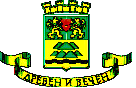 ОБЩИНА ПЛОВДИВ    ОБЩИНСКО  ПРЕДПРИЯТИЕ  "ТРАУРНА ДЕЙНОСТ"ОБЯВА ЗА ПУБЛИЧЕН ТЪРГ С ЯВНО НАДДАВАНЕ ЗА ПРОДАЖБА НА ДВИЖИМИ ВЕЩИНа основание чл. 8, ал.1 и ал.4 във връзка с чл. 34, ал. 4 и чл.35, ал.1 от ЗОС, във връзка с чл. 39, ал.4, т.1, чл. 39а, ал. 1, чл.91, ал.1 и 2 и чл. 94, ал.1 и ал.2 и ал. 3 от НРПУРОИ и Решение № 340, взето с протокол № 15 от 13.09.2018 г. на  Общински съвет – Пловдив и Глава IX, Раздел I-III от Наредба за реда за придобиване, управление и разпореждане с общинско имущество се обявява търг с явно наддаване за продажба на движими вещи, предоставени за управление и ползване на ОП „Траурна дейност:1. Лек автомобил ВАЗ 21051, 1200 С, рег. № РВ 3225 АХ;2. Багер колесен FAI – 67 BDT 45B, рег. № РВ 02418;3. Специален автомобил /автовишка/, марка Мерцедес 1217, рег. № РВ 6214 АС.      	1. Начални тръжни цени:За Лек автомобил ВАЗ 21051, 1200 С, рег. № РВ 3225 АХ – 586 лева без ДДС;За Багер колесен FAI – 67 BDT 45B, рег. №РВ 02418 – 2794 лева без ДДС;За Специален автомобил /автовишка/, марка Мерцедес 1217, рег. № РВ 6214 АС – 6959 лева без ДДС.   	2. Стъпка на наддаване – 10% от началната тръжна цена;   	3. Депозитът за участие в търга: 10% от началната тръжна цена на всяка от вещите. Внася се в касата на ОП „Траурна дейност” или по сметка на предприятието в Инвестбанк клон Пловдив, IBAN:  BG37IORT73753302002303, BIC: IORTBGSF, За Лек автомобил ВАЗ 21051, 1200 С, рег. № РВ 3225 АХ – 58 лева;За Багер колесен FAI – 67 BDT 45B, рег. №РВ 02418 – 280 лева;За Специален автомобил /автовишка/, марка Мерцедес 1217, рег. № РВ 6214 АС – 696 лева.  4. Цена на тръжна документация: 24.00 лева и се заплаща в касата на ОП „Траурна дейност” или по сметка в Инвестбанк клон Пловдив, IBAN:  BG37IORT737533 02002303, BIC: IORTBGSF.   	5. Тръжната документация се получава в град Пловдив, бул. „Кн. Мария Луиза” № 73 в Администратрацията на ОП „Траурна дейност” от техническия секретар срещу документ за закупени тръжни книжа.6. Подаване на документация: в делничен ден от 08.30-17.00ч. в адм. сграда на ОП „Траурна дейност” Пловдив, бул. „Кн. Мария Луиза” № 73. Приемането на документите се извършва до 17.00 ч. на 20.11.2018 г. включително. 7. Провеждане на търга: 10.00 часа на 21.11.2018 г. в гр. Пловдив, в административната сграда на ОП „Траурна дейност”, бул. „Кн. Мария Луиза” № 73.8. За допълнителна информация: тел. 032/658 772, в делничен ден от 08.30 – 16.30 ч.